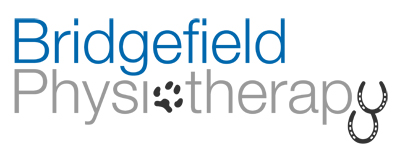 NEW EQUIPILATES™ FOR RIDERS CLASSWith Kate Haynes Chartered Human and Veterinary PhysiotherapistEquipilates™ Biomechanics Trainer Advanced APPI Pilates Trained InstructorMCSP, HCPC, ACPAT CAT. ANew class starting at Moorcroft Racehorse Welfare Centre 14th September 2016Wednesday Evenings at 5.15pm£10 per session for 6 week block bookingSmall classes to ensure individual attentionAll abilities of Pilates and rider catered forCall Bridgefield Physiotherapy Office to book your place on 01252 821 581 